VIKRAM LODHI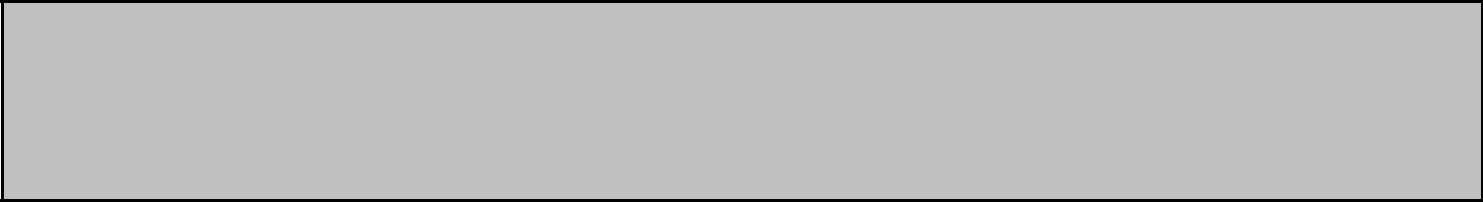 In Front Nikhil Nursing Home, Tondan Bagicha, Damoh, Madhya Pradesh - 470661Mobile: 8085123236, 7987326516Email: vikramsinglodhi@gmail.com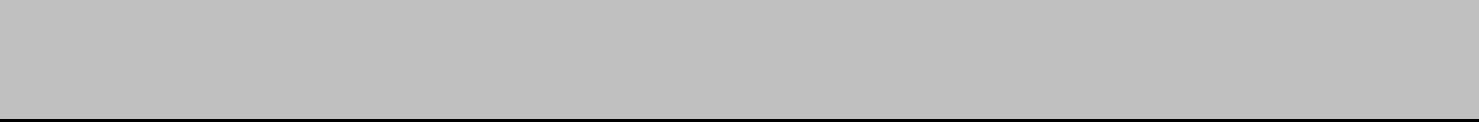 Career ObjectivesTo see a challenging position in a growth oriented organization, where I could express my creative and analytical mind in conjunction with company's goals and objectives. I am confident to take new responsibilities.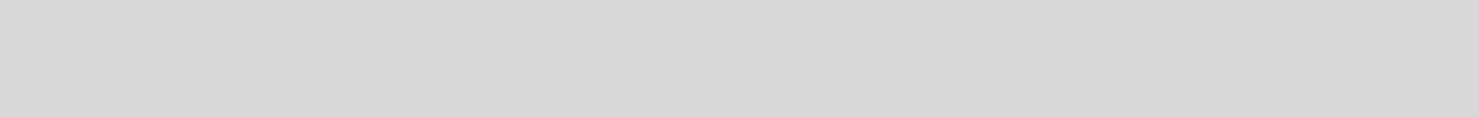 Academic Profile:Summer Training/Internship:Project Title: E-BankingProject Title: Online JournalProfessional Skills:Language CLanguage C++Language JAVALanguage ASP.NETTraining:Completed three month training on JAVACompleted three month training on ASP.NETWork Experience: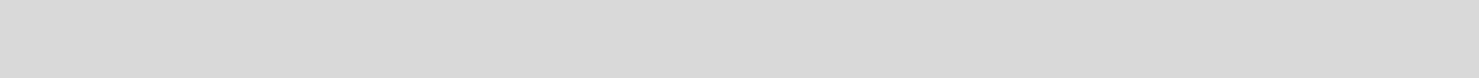 Teaching for Mathematics & Computer at Kid’s Acedmy SagarTeaching for competitive exam Aptitude & Reasoning in DamohTeaching for DCA & PGDCA in J.J.Institute DamohHOBBIES:Playing Cricket, Listening Music, Surfing on Internet.PERSONAL ABILITIES: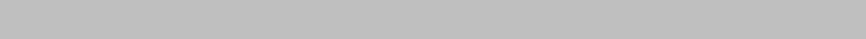 Motivated and hardworking individual with the ability and enthusiasm to learn.Well organized, energetic and creative.Can effectively work both in a team and individuallyLearn abilityRight humor attitudePersonal Details:I declare that above information given is true and as per my knowledge and I shall be responsible for that.Vikram LodhiDegree/ExaminationBoard/UniversityInstituteYear of passingCGPA/PercentSecondary SchoolM.P. BoardGovt.H.S.School,200771.6%(X )Kumhari Damoh (M.P.)Senior SecondaryM.P. BoardGovt.H.S.School, Kumhari200974.2%(XII )Damoh (M.P)B.C.A.Dr. H.S. GourDr. H.S. Gour Central20128.33(CGPA)Central University,University,Sagar(M.P.)M.C.A.Dr. H.S. GourDr. H.S. Gour Central20158.30(CGPA)Central UniversityUniversity,Sagar(M.P.)Name of thePeriodTraining DescriptioncompanyAPTECH90 daysJAVACareer Track90 daysASP.NETMajor Project:Father’s Name: Mr. Keshar Singh LodhiMother’s Name: Smt. Janak RaniDate of Birth: 05/07/1992Languages Known: Hindi and EnglishGender: MaleMarital Status: SinglePermanent Address: Vill-Kuluva, Post-Kumhari, Teh-PateraDist. Damoh (M .P.)Email: vikramsinglodhi@gmail.comPhone : +91-8085123236, +91-7987326516